Приложение к приказуМКУ «Управление образования» «20» августа 2019 г. № 47/2УтверждаюНачальник МКУ «Управление образования» Сергокалинского района____________ Х. Исаева«_____» _____________ 2019 г.Дорожная карта по работе со слабоуспевающими и неуспевающими учащимися Сергокалинского районана 2019 - 2020 учебный годЦели: выполнение Закона об образовании. Принятие комплексных мер, направленных на повышение успеваемости и качества знаний учащихся.Задачи: выполнение целей и задач по реализации программы по ФГОС. Создание условий для успешного усвоения учащимися учебных программ. Отбор педагогических технологий для организации учебного процесса и повышение мотивации у слабоуспевающих учеников. Реализация разноуровнего обучения. Изучение особенностей слабоуспевающих учащихся, причин их отставания в учебе и слабой мотивации. Формирование ответственного отношения учащихся к учебной деятельности.Комплекс мер по совершенствованию учебно - воспитательного процесса с целью предупреждения неуспеваемости школьников:1. Профилактика типичных причин неуспеваемости, присущих определенным возрастным группам:– в средних классах сделать акцент на формировании сознательной дисциплины, ответственного отношения к учению;
– особое внимание обратить на благоприятный психологический микроклимат, тактичный и внимательный подход к учащимся, учитывать интересы школьников;– в старших классах сосредоточить внимание на формировании социально значимых мотивов учения;
– на всех ступенях необходимо обеспечить дифференцированный подход.2. Выявление и учет специфических для школы причин отставания их профилактика и устранение.3. Постоянное ознакомление с типичными причинами неуспеваемости, со способами изучения учащихся, мерами предупреждения и преодоления их отставания в учебе.Основополагающие направления  и виды деятельности:- Организация работы со слабоуспевающими учащимися на уроке.- Методы и формы работы со слабоуспевающими учащимися во внеурочное время.- Воспитательная работа со слабоуспевающими учащимися, нацеленная на повышение успеваемости.- Организация работы с родителями слабоуспевающих учащихся.Повышение успеваемости и качества знаний, преодоление отставания школьников в учебе требуют решения двух проблем: совершенствование методики проведения учебных занятий, учитывая индивидуальные особенности класса и отдельных учащихся и умело применять систему воспитательных средств воздействия на учащихся, с тем, чтобы не допускать формирования у них отрицательного отношения к учебе. Вырабатывать потребность в знаниях и стремление к преодолению встречающихся трудностей.Долг учителя – средствами своего предмета предоставлять разнообразные возможности для развития личности учащихся и отмечать все их успехи, создавая тем самым стимулы к продолжению обучения.Список слабоуспевающих и неуспевающих учащихся в 2019 - 2020 учебном году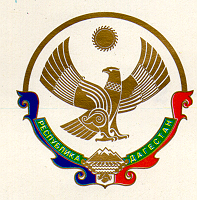 МУНИЦИПАЛЬНОЕ КАЗЕННОЕ УЧРЕЖДЕНИЕ«У П Р А В Л Е Н И Е   О Б Р А З О В А Н И Я»       С Е Р Г О К А Л И Н С К О Г О    Р А Й О Н А368510 с. Сергокала    ул. 317 Стрелковой дивизии, 7    тел.8(87230) 2-33-46ОГРН 1110548000056                           ИНН 0527003198ПРИКАЗ «20» августа 2019 г. 					               		№ 47/2Об утверждении дорожной карты по работе со слабоуспевающими и неуспевающими учащимися Сергокалинского районана 2019 - 2020 учебный год 	В целях выполнения Закона об образовании, отбора педагогических технологий для организации учебного процесса и повышения мотивации у слабоуспевающих учеников, принятия комплексных мер, направленных на повышение успеваемости и качества знаний учащихся Сергокалинского районап р и к а з ы в а ю:	1.	Утвердить дорожную карту по работе со слабоуспевающими и неуспевающими учащимися в общеобразовательных организациях Сергокалинского района на 2019 - 2020 учебный год (далее – «дорожная карта») (приложение №1).	 2.	Методическому центру МКУ «Управление образования» обеспечить:2.1. 	Доведение приказа до руководителей общеобразовательных организаций района;2.2.	Обсуждение вопросов, связанных с исполнением «дорожной карты», с руководителями образовательных организаций. 2.3.   Контроль выполнения мероприятий «дорожной карты» на муниципальном уровне;2.4.  Контроль реализации планов мероприятий («дорожных карт») на уровне общеобразовательных организаций.3. Руководителям общеобразовательных организаций: 3.1.	Обеспечить исполнение мероприятий «дорожной карты»; 3.2.	Разработать план мероприятий («дорожную карту») общеобразовательной организации по работе со слабоуспевающими и неуспевающими учащимися Сергокалинского района на 2019 - 2020 учебный год в срок до 1 сентября 2019 года.	4.	Контроль за исполнением приказа возложить на заместителя начальника Мусаева М.И.Начальник  МКУ «Управление образования»:                                                     Х.ИсаеваИсп. У.МагомедоваТел. 89034825746№МероприятияСрокОтветственныеПримечаниеПроведение контрольного среза знаний учащихся класса по основным разделам учебного материала предыдущих лет обучения. Цель:а) Определение фактического уровня знаний детей.б) Выявление в знаниях учеников пробелов, которые требуют быстрой ликвидации.Сентябрь Методисты МКУ «Управление образования» Руководители ООВзятие на учет и составление списка слабоуспевающих и неуспевающих учащихся по итогам предыдущего года обученияСентябрьЗам.директора по УВРДанные по неуспевающим учащимся взять из сводной ведомости успеваемости за прошлый год.Форма списка может быть любой, см образец  ниже.Установление причин отставания слабоуспевающих учащихся через беседы со школьными специалистами: классным руководителем, психологом, врачом, логопедом, встречи с отдельными родителями и, обязательно, в ходе беседы с самим ребенком. Уточнение и согласование списка слабоуспевающих и неуспевающих учащихся с классными руководителями. Выяснение причины их отставания.Сентябрь - октябрьРуководители ООКлассные руководителиИнформацию предоставляют классные руководители.Проведение собеседования с учителями- предметниками по согласованию и уточнению плана работы со слабоуспевающими и неуспевающими учащимися.СентябрьЗам.директора по УВРВ план учителю включить обязательно:*контрольный срез знаний детей.*индивидуальную работу по ликвидации пробелов.*ведение тематического учета знаний слабых детей.*ведение работ с отражением индивидуальных заданий.Составление плана работы, индивидуального плана работы по ликвидации пробелов в знаниях отстающего ученика на текущую четверть.Сентябрь, обновлять по мере необходимости.Учителя -предметникиЕсли индивидуальная работа велась в рабочих тетрадях, то взять для сравнения тетрадь успевающего ученика и интересующего нас слабого. Будет ясно, велась ли индивидуальная  работа и на каком уровне.Собеседования с учителями по итогам четверти с просмотром ведения тематического учета знаний и тетрадей с результатами индивидуальной работы с ребенком.По итогам четвертиЗам.директора по УВРТематический учет знаний покажет, что западает у ученика, над чем должен индивидуально работать учитель. Использование дифференцированного подхода при организации самостоятельной работы на уроке, включение посильных индивидуальных заданий слабоуспевающему ученику, фиксирование их в плане урока. В течение учебного годаУчителя -предметникиВедение обязательного тематического учета знаний слабоуспевающих учащихся класса, по предмету детей всего класса. В течение учебного годаЗам.директора по УВР Учителя -предметникиОтражение индивидуальной работы со слабым учеником в рабочих или специальных тетрадях по предмету.Индивидуальные беседы с учителями о состоянии дел у слабоуспевающих учащихся по результатам проведенных контрольных работ. В течение учебного годаСогласно графику контрольных работ.Учителя -предметникиУчителя-предметники представляют зам. дир. УВР для контроля графики  контроля знаний и практических навыков учащихся (контрольных работ, срезов, творческих, тестов и др. видов работ в зависимости от предмета).Индивидуальные беседы со слабоуспевающими учениками о состоянии их учебных дел. 	Выборочно, по ситуации.Учителя –предметники, психолог, социальный педагогУдачны беседы с учеником, с целью поддержать его, показать, что все заинтересованы в его успехе. Составление информационной таблицы контроля за поведением, обучением и посещением занятий. Проведение мониторинга посещаемости учащимися занятий в школеВ течение учебного года. (по необходимости)Зам. директора по УВР, классные руководителиОбсуждение вопросов работы со слабыми учащимися и обмен опытом на заседаниях школьных методических объединений, на районных семинарах В течение учебного годаКлассные руководителиРуководители ШМО, РМОВыступление, обмен опытомВовлечение слабоуспевающих учащихся в организацию проведения внеклассных мероприятий по предметуВ течение учебного годаЗам. директора по УВР, классные руководителиМониторинг участия во внеклассных мероприятияхЕжемесячный отчет по работе со слабоуспевающими перед администрацией школыДо 28 числа каждого месяцаУчителя-предметникиПроведение бесед с родителями учащихся, имеющих неудовлетворительные отметки по итогам четверти(первая и последняя недели четверти)Зам. директора по УВР, Учителя предметникиИметь в ОО лист ознакомления с родителямиИндивидуальная работа с родителями слабоуспевающих учащихся, ознакомление под роспись с неудовлетворительными отметками по предметуВ течение учебного годаУчитель – предметник. Зам. директора по УВРВедомость ознакомления родителей с неудовлетворительными отметками. Тетрадь консультацийПроведение мастер-классов по методике преподавания в рамках РМО и ассоциацийВ течение учебного годаМетодистыУчителя-предметникиПриглашать на мастер-классы учителей, чьи учащиеся показали низкий уровень знаний Участие учителей в конкурсах профессионального мастерства на муниципальном уровнеВ течение учебного годаМетодистыРуководители ООС целью обмена опытом вовлекать учителей в конкурсыОбсуждение вопросов качества образования на совещаниях руководителей образовательных организацийЕжемесячноНачальник МКУ «Управление образования»Организация и проведение контрольных срезов на муниципальном уровнеI раз в полугодиеМетодисты МКУ «Управление образования»Анализ результатов муниципальных контрольных работ, ГИА, ЕГЭ, результатов по итогам года, по классам По итогамМетодистыОтчет зам.директоров по УВР об итогах за полугодие, за год  на муниципальном уровнеПо отдельному графикуМетодисты Руководители ООАнализ и контроль прохождения курсов повышения квалификации  учителями района ЕжемесячноМетодисты Руководители ОО№п.п.Ф.И. ученикаКлПредметПримечание (второгодник, ЗПР,пед.запущенность,болезнь и тд.)Проведенная работа с отстающими учащимисяРезультат на конец четверти(успевает, не успевает, по каким предметам)Результат на конец четверти(успевает, не успевает, по каким предметам)Результат на конец четверти(успевает, не успевает, по каким предметам)Результат на конец четверти(успевает, не успевает, по каким предметам)Итог учебного года(перевод в сл класс, второй год, перевод в класс КРО, др)№п.п.Ф.И. ученикаКлПредметПримечание (второгодник, ЗПР,пед.запущенность,болезнь и тд.)1 четв2 четв3 четв4четвИтог учебного года(перевод в сл класс, второй год, перевод в класс КРО, др)1.2.3.